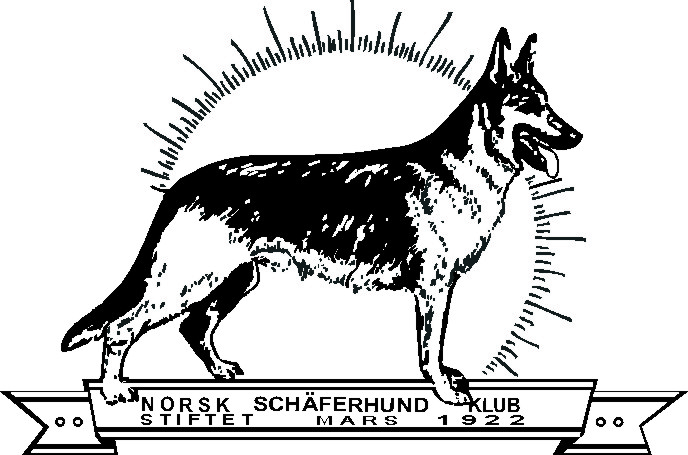 SØKNADSKJEMA FOR OPPTAKELSE TIL EKSTERIØRDOMMERUTDANNELSE 2020Norsk Schäferhund KlubHovedstyret v/Avls ansvarligavls-ansvarlig@nschk.noSøkerens navn: …………………………………………………………………………………………………………………………………………Adresse: …………………………………………………………………………………………………………………………………………………..Postnr. /sted: ……………………………………………………………………………………………… Tlf. ……………………………………..Søkerens kennelnavn: ……………………………………………………………………………………………………………………………………….Fødselsdato: ………………………………………………………….. Stilling: .………………………………………………………………….Medlemsskap i Norsk Schäferhund Klub avd. ………………………………………………… Hvor lenge?.......................Hvilke tillitsverv har du eller har du hatt i Norsk Schäferhund Klub?............................................................…………………………………………………………………………………………………………………………………………………………………..…………………………………………………………………………………………………………………………………………………………………..…………………………………………………………………………………………………………………………………………………………………………… Fullført kynologikurs?............................................... Legg ved eventuelt kursbevis.Har du fylt kravene til ringsekretærtjeneste i NKK?.......................................................................................Er det andre opplysninger som kan være av interesse: ………………………………………………………………………………..………………………………………………………………………………………………………………………………………………………………………………………………………………………………………………………………………………………………………………………………………………….  Hvor lenge har du hatt Schäferhund?.............................................................................................................Har du besøkt rasens hjemland, Tyskland?.....................................................................................................Ønsker du å starte utdannelse for å kunne bli SV anerkjent dommer og i såfall hvorfor?…………………………………………………………………...................................................................................................Hvor mange hunder har du?: ……………………………………………………………………………………………………………………….Hvor mange kull har du hatt?: ……………………………………………………………………………………………………………………..Når hadde du første og siste kull?: ……………………………………………………………………………………………………………….Har du hannhund(er) og i tilfelle brukes den (de) i avl?...................................................................................Gi en kort oversikt over hva ditt oppdrett har oppnådd på utstillinger/prøver:.Gi en kort redegjørelse for dine hunders resultater på utstilling:Gi en kort redegjørelse for dine hunders resultater på prøver:Begrunn hvorfor du vil bli utstillingsdommer:Benytt ekstra ark dersom du trenger mer plass for dine opplysningerDato: ……………………………………… Sted: ………………………………….. Underskrift: …………………………………………………..